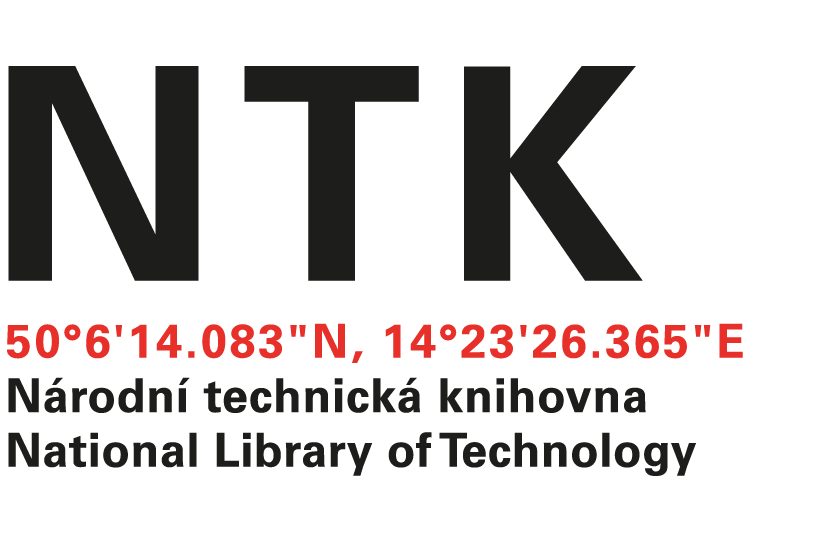 Ami Praha, a. s. Hanusova 29140 00 Praha 4IČO: 25715909OdběratelNárodní technická knihovnaTechnická 2710/6, 160 80 Praha 6 – DejviceIČ: 61387142, DIČ: CZ61387142Naše značka: NTK/349/2022-8vyřizuje: Petra Černohlávkováv Praze 2. 12. 2022Věc: ZÁVAZNÁ OBJEDNÁVKANa základě vyhodnocení cenových nabídek u Vás objednáváme službu proces migrace obsahu institucionálního repozitáře NTK ze softwaru Invenio 1 na vybraný open source software Dspace 7 podle předložené nabídky ze dne 24. listopadu 2022 za cenu 199 650,- Kč vč. DPH. Zakázka je ukončena akceptačním protokolem, který je podkladem pro vystavení faktury.
Dodržování termínů a kontrolou je pověřena Mgr. Petra Černohlávková. Splatnost faktury je 21 dní ode dne doručení.
Objednávka nabývá platnosti dnem jejího zveřejnění v registru smluv. Smluvní strany souhlasí s uveřejněním této smlouvy (objednávky) v registru smluv podle zákona č.340/ 2015Sb., o registru smluv, které zajistí objednavatel (NTK).Děkujeme a těšíme se na spolupráci,………………………………..Mgr. Petra ČernohlávkováNárodní technická knihovna